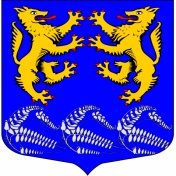 Муниципальное образование«ЛЕСКОЛОВСКОЕ СЕЛЬСКОЕ ПОСЕЛЕНИЕ»Всеволожского муниципального района Ленинградской областиАДМИНИСТРАЦИЯП О С Т А Н О В Л Е Н И Е30.10.2017 года                                                                            № 232д. Верхние Осельки Об утверждении муниципальной Программы «Развитие части территориимуниципального образования«Лесколовское сельское поселение»Всеволожского муниципального районаЛенинградской области на 2018 год».В соответствии со статьей 33 Федерального закона Российской Федерации от 06 октября 2003 года № 131-ФЗ «Об общих принципах организации местного самоуправления в Российской Федерации», областным законом от 14 декабря 2012 года №95-оз «О содействии развитию на части территорий муниципальных образований Ленинградской области иных форм местного самоуправления», администрация МО «Лесколовское сельское поселение» ПОСТАНОВЛЯЕТ:1. Утвердить муниципальную программу «Развитие части территории муниципального образования «Лесколовское сельское поселение» Всеволожского муниципального района Ленинградской области на 2018 год» (приложение).2. Финансирование мероприятий муниципальной программы «Развитие части территории муниципального образования «Лесколовское сельское поселение» Всеволожского муниципального района Ленинградской области на 2018 год» производить в пределах ассигнований, предусмотренных на эти цели в бюджете муниципального образования «Лесколовское сельское поселение» Всеволожского муниципального района Ленинградской области на соответствующий финансовый год.3. Опубликовать постановление в газете «Лесколовские вести» и разместить на официальном сайте МО «Лесколовское сельское поселение».4. Настоящее постановление вступает в силу с момента его обнародования.5. Контроль за исполнением настоящего постановления оставляю за собой.Глава администрации		                                     А.Г.АнанянУТВЕРЖДЕНАпостановлением администрации муниципального образования «Лесколовское сельское поселение» Всеволожского муниципального района Ленинградской областиот «___» октября 2017 г. № ___(приложение)Муниципальная программа«Развитие части территории муниципального образования «Лесколовское сельское поселение» Всеволожского муниципального района Ленинградской области на 2018 год»ПАСПОРТмуниципальной программы «Развитие части территории муниципального образования «Лесколовское сельское поселение» Всеволожского муниципального района Ленинградской области на 2018 год»1.  Характеристика проблемы К числу основных проблем развития сельских территорий, на решение которых  направлена реализация Программы, относятся сложная демографическая ситуация, низкий уровень  благоустройства и обеспеченности инженерной инфраструктурой. 2. Основные цели и задачи ПрограммыОсновными целями Программы являются:- создание благоприятных условий для проживания в сельской местности;- активизация местного населения в решении вопросов местного значения.Основными задачами Программы являются:- благоустройство сельских населенных пунктов;3. Сроки реализации ПрограммыРеализацию Программы предполагается осуществить в 2018 году. 4. Основные мероприятия ПрограммыОсновные мероприятия Программы направлены на благоустройство территории сельских населенных пунктов (приложение).5. Ресурсное обеспечение ПрограммыПрограмма реализуется за счет средств бюджета Ленинградской области и местного бюджета МО «Лесколовское сельское поселение».6. Ожидаемые результаты реализации Программы	Реализация  мероприятий Программы  будет способствовать  повышению уровня жизни сельского населения, активизации участия граждан в решении вопросов местного значения, развитию в сельской местности иных форм местного самоуправления._____________                                                                                                                     Приложение  к ПрограммеПлан мероприятий муниципальной программыРазвитие части территории муниципального образования «Лесколовское сельское поселение» Всеволожского муниципального района Ленинградской области на 2018 год_____________Полное наименование Программы Муниципальная программа Развитие части территории муниципального образования «Лесколовское сельское поселение» Всеволожского муниципального района Ленинградской области на 2018 год»  (далее - Программа)Основание для  разработкиПрограммы - Федеральный закон Российской Федерации от 06 октября 2003 года №131-ФЗ «Об общих принципах организации местного самоуправления в Российской Федерации»;- Областной закон от 14 декабря 2012 года № 95-оз «О содействии развития на части территорий муниципальных образований Ленинградской области иных форм местного самоуправления»;- Устав муниципального образования «Лесколовское сельское поселение» Всеволожского муниципального района Ленинградской области;- Решение Совета депутатов муниципального образования «Лесколовское сельское поселение» Всеволожского муниципального района Ленинградской области от 26.04.2013 г. №15 «Об утверждении Положения о старосте сельских населенных пунктов Лесколовского сельского поселения, описания территории, на которой осуществляется деятельность старост»Заказчик Программы администрация муниципального образования «Лесколовское сельское поселение» Всеволожского муниципального района Ленинградской области Цель Программы - создание комфортных условий жизнедеятельности в сельской местности;- активизация местного населения в решении вопросов местного значения.Сроки и этапы реализации Программы - 2018 год Источники финансированияПрограммы Общий объем финансирования Программы составит1 513, 05 тыс. рублей, в том числе: из бюджета Лесколовского сельского поселения: в 2018 году – 137, 55 тыс. руб.Из бюджета Ленинградской области:в 2018 году – 1 375,5 тыс. руб.Основные целевые показатели от реализации Программы К окончанию реализации Программы планируется:Довести  уровень проведения ремонтов линий электропредач наружного освещения (замена голых проводов на СИП), монтаж линий наружного освещения и светильников в д.Рохма (100% )Монтаж линий наружного освещения и светильников в д.Кискелово (100%)Ожидаемые результаты реализации Программы 1. Ремонт линий электропередач наружного освещения (замена голых проводов на СИП), монтаж линий наружного освещения и светильников в  д. Рохма.2.Монтаж линий наружного освещения и светильников в д.Кискелово.Разработчик Программы  администрация муниципального образования «Лесколовское сельское поселение» Всеволожского муниципального района Ленинградской области Основной исполнитель и соисполнители  Программы- администрация муниципального образования «Лесколовское сельское поселение» Всеволожского муниципального района Ленинградской области - подрядные организацииРуководитель ПрограммыГлава администрации муниципального образования «Лесколовское сельское поселение» Всеволожского муниципального района Ленинградской области А.Г. АнанянОрганизация контроля за  исполнением Программы Предоставление отчетов о ходе реализации программных мероприятий в Управление делами Правительства Ленинградской областиКонтроль за ходом реализации Программы осуществляет заместитель главы администрации МО «Лесколовское сельское поселение» № п/пМероприятияСрок финансирования мероприятияПланируемые объемы финансирования (тыс. рублей в ценах года реализации мероприятия)Планируемые объемы финансирования (тыс. рублей в ценах года реализации мероприятия)Планируемые объемы финансирования (тыс. рублей в ценах года реализации мероприятия)Планируемые объемы финансирования (тыс. рублей в ценах года реализации мероприятия)Планируемые объемы финансирования (тыс. рублей в ценах года реализации мероприятия)Ответственные исполнители№ п/пМероприятияСрок финансирования мероприятиявсегов том числев том числев том числев том числеОтветственные исполнители№ п/пМероприятияСрок финансирования мероприятиявсегоФедеральный бюджетОбластной бюджетМестные бюджетыПрочие источникиОтветственные исполнители1234567891.Ремонт линий электропередач наружного освещения (замена голых проводов на СИП), монтаж линий наружного освещения и светильников в  д. Рохма.20181 000, 00909, 0990,91, 79Администрация муниципального образования «Лесколовское сельское поселение» Всеволожского муниципального района Ленинградской области2.Монтаж линий наружного освещения и светильников в д.Кискелово2018513,05466,4146,64Администрация муниципального образования «Лесколовское сельское поселение» Всеволожского муниципального района Ленинградской областиИтого на 2018 год:1 513, 051 375, 5137, 55